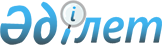 Об утверждении перечня работодателей, организующих рабочие места для прохождения молодежной практики в 2012 году
					
			Утративший силу
			
			
		
					Постановление акимата города Рудного Костанайской области от 31 января 2012 года № 117. Зарегистрировано Управлением юстиции города Рудного Костанайской области 27 февраля 2012 года № 9-2-204. Утратило силу постановлением акимата города Рудного Костанайской области от 24 мая 2012 года № 767

      Сноска. Утратило силу постановлением акимата города Рудного Костанайской области от 24.05.2012 № 767.      На основании Закона Республики Казахстан от 23 января 2001 года "О занятости населения", Закона Республики Казахстан от 23 января 2001 года "О местном государственном управлении и самоуправлении в Республике Казахстан", постановления Правительства Республики Казахстан от 19 июня 2001 года № 836 "О мерах по реализации Закона Республики Казахстан от 23 января 2001 года "О занятости населения", постановления Правительства Республики Казахстан от 31 марта 2011 года № 316 "Об утверждении Программы занятости 2020", акимат города Рудного ПОСТАНОВЛЯЕТ:



      1. Утвердить прилагаемый перечень работодателей, организующих рабочие места для прохождения молодежной практики в 2012 году.



      2. Контроль за исполнением настоящего постановления возложить на заместителя акима города Рудного Ишмухамбетова А.А.



      3. Настоящее постановление вводится в действие по истечении десяти календарных дней после дня его первого официального опубликования.      Аким города Рудного                        Б. Гаязов 

 

Утвержден            

постановлением акимата     

от 31 января 2012 года № 117   Перечень работодателей, организующих рабочие места для прохождения молодежной практики в 2012 году
					© 2012. РГП на ПХВ «Институт законодательства и правовой информации Республики Казахстан» Министерства юстиции Республики Казахстан
				№Наименование работодателяПрофессия (специальность)Количество организуемых рабочих местРазмер месячной заработной платы, тенгеПродолжительность молодежной практики,

в месяцах1234561Акционерное

общество

"Рудныйсоко-

ловстрой"Инженер

строительШтукатур-

малярЭлектро-

монтер по

ремонту и

обслужи-

ванию

электро-

оборудо-

вания5

 

 10

 

 

 

226000

 26000

 260006

 6

 62Государственное

коммунальное

казенное

предприятиеДелопроиз-

водитель12600062"Рудненская

городская

детская

больница"

Управления

здравоохранения

акимата

Костанайской

областиПлотник22600063Государственное

коммунальное

казенное

предприятие

"Рудненский

социально-

гуманитарный

колледж имени

И. Алтынсарина"

Управления

образования

акимата

Костанайской

областиДелопроиз-

водитель

 

 Экономист1

 

 

 

 126000

 

 

 

 260006

 

 

 

 64Государственное

коммунальное

казенное

предприятие

"Спортивный

клуб "Атлет"

государствен-

ного учреждения

"Рудненский

городской отдел

физической

культуры и

спорта" акимата

города РудногоБухгалтер22600065Государственное

коммунальное

казенное

предприятие

"Ясли-сад № 11"

акимата города

РудногоБухгалтер22600066Государственное коммунальное предприятие «Спутник» акимата города РудногоЮрис-

консульт22600067Государственное

учреждение

"Аппарат акима

города Рудного"Делопроиз-

водитель

 

 Техник-

програм-

мист

 

 Юрис-

консульт2

 

 

 

 2

 

 

 

 

 

 226000

 

 

 

 26000

 

 

 

 

 260006

 

 

 

 6

 

 

 

 

 68Государственное

учреждение

"Аппарат акима

"поселка Качар"Бухгалтер

 

 Юрис-

консульт2

 

 126000

 

 260006

 

 69Филиал

государствен-

ного учреждения

"Государствен-

ный архив

Костанайской

области»

"Рудненский

городской

государственный

архив"Делопроиз-

водитель

 Техник-

програм-

мист2

 

 126000

 

 260006

 

 610Государственное

учреждение

«Департамент по

исполнению

судебных актов

Костанайской

области

Комитета по

исполнению

судебных актов

Министерства

юстиции

Республики

Казахстан"Делопроиз-

водитель326000611Государственное

учреждение

"Департамент

статистики

Костанайской

области"Экономист226000612Государственное

учреждение

"Качарская

средняя школа"Бухгалтер126000613Государственное

учреждение

"Налоговое

управление по

городу Рудному

Налогового

департамента по

Костанайской

области

Налогового

комитета

Министерства

финансов

Республики

Казахстан"БухгалтерЭкономист10

 

 

1026000260006614Государственное

учреждение

"Рудненский

городской отдел

внутренней

политики"

акимата города

РудногоБухгалтер

 

 Делопроиз-

водительПрепода-

ватель

 

 Техник-

програм-

мист2

 

 2

 

 

 

 4

 

 126000

 

 26000

 

 

 

 26000

 

 

 260006

 

 6

 

 

 

 6

 

 

 615Государственное

учреждение

"Рудненский

городской отдел

жилищно-

коммунального

хозяйства,

пассажирского

транспорта и

автомобильных

дорог" акимата

города РудногоБухгалтер

 

 Инженер2

 

 226000

 

 260006

 

 615Государственное

учреждение

"Рудненский

городской отдел

жилищно-

коммунального

хозяйства,

пассажирского

транспорта и

автомобильных

дорог" акимата

города РудногоЮрис-

консульт226000616Государственное

учреждение

"Рудненский

городской отдел

образования"

акимата города

РудногоДелопроиз-

водительПереводчикЮрис-

консульт2

 

 2

 

 226000

 

 26000

 

 260006

 

 6

 

 617Государственное

учреждение

"Рудненский

городской отдел

предпринима-

тельства"

акимата

города РудногоБухгалтер126000618Государственное

учреждение

"Рудненский

городской отдел

строительства"

акимата города

РудногоИнженер

 

 Экономист2

 

 226000

 

 260006

 

 619Государственное

учреждение

"Рудненский

психонев-

рологический

интернат"Бухгалтер

 

 Делопроиз-

водитель

 

 Психолог

 

 Специа-

лист по

социальной

работеУчитель-

дефектологЭкономист1

 

 1

 

 

 

 1

 

 4

 

 1

 

 1126000

 

 26000

 

 

 

 26000

 

 5

 

 26000

 

 26000260006

 

 6

 

 

 

 6

 

 6

 

 6

 

 6620Государственное

учреждение

"Средняя школа

№ 13 города

Рудного"Бухгалтер

 

 Логопед

 

 Психолог

 

 Штукатур-

маляр2

 

 1

 

 1

 

 126000

 

 26000

 

 26000

 

 260006

 

 6

 

 6

 

 621Государственное

учреждение

"Средняя школа

№ 18"Бухгалтер

 

 126000622Государственное

учреждение

"Управление

внутренних дел

города Рудного

Департамента

внутренних дел

Костанайской

области

Министерства

внутренних дел

Республики

Казахстан"Делопроиз-

водительТехник-

програм-

мистЮрис-

консульт16

 

 1

 

 

 

 526000

 

 26000

 

 

 

 260006

 

 6

 

 

 

 623Государственное

учреждение

"Управление

юстиции города

Рудного

Департамента

юстиции

Костанайской

области

Министерства

юстиции

Республики

Казахстан"Юрис-

консульт1026000624Индивидуальный

предприниматель

Ищенко Диана

МагометовнаБухгалтер226000625Индивидуальный

предприниматель

Муратова Марина

АлексеевнаШвея126000626Молодежное

Общественное

Объединение

"Неономад"Бухгалтер

 

 МаркетологПедагог

дополни-

тельного

образо-

ванияТехник-

програм-

мистПсихологЮрис-

консульт2

 

 21

 

 

 

 

 2

 

 14226000

 

 2600026000

 

 

 

 

 26000

 

 260005260006

 

 66

 

 

 

 

 6

 

 66627Общественное

объединение

"Ассоциация

деловых женщин

по городу

Рудному"ПсихологТехник-

програм-

мистЮрис-

консульт11

 

 

 

 12600026000

 

 

 

 2600066

 

 

 

 628Потребительский

кооператив

собственников

квартир "УЮТ-2"МалярСлесарь-

сантехникЭлектрик участкаЭлектрогазосварщик42

 

 2

 

 22600026000

 

 26000

 

 2600066

 

 6

 

 629Рудненский

городской

филиал

Костанайской

области

Общественного

объединения

"Народно-

Демократическая

партия "Нур

Отан"Бухгалтер

 

 Юрис-

консульт2

 

 226000

 

 260006

 

 630Товарищество с

ограниченной

ответствен-

ностью "АМИД"Бухгалтер

 

 Экономист1

 

 126000

 

 260006

 

 631Товарищество с

ограниченной

ответствен-

ностью

"Бизнес-Adapt"Маркетолог226000632Товарищество с

ограниченной

ответствен-

ностью

"Компания

Терра"Инженер226000633Товарищество с

ограниченной

ответствен-

ностью "Мебель

Парк"Бухгалтер

 

 Сборщик

изделий из

древесины

 

 Слесарь-ремонтникЭкономистЭлектро-

газосвар-

щик1

 

 

 

 10

 

 

 

 2

 

 1

 

 226000

 

 

 

 26000

 

 

 

 26000

 

 26000260006

 

 

 

 6

 

 

 

 6

 

 6634Товарищество с ограниченной ответственностью «Подъездной путь»Монтер пути226000635Товарищество с

ограниченной

ответствен-

ностью

"Производствен-

ное объединение

"ЭКОС"Маркетолог

 

 ПекарьПовар

 

 Электрик

участка6

 43

 

 226000

 2600026000

 

 260006

 66

 

 636Товарищество с

ограниченной

ответствен-

ностью

"Рудненский

гормолзавод"Лаборант

химичес-

кого

анализа Техник-

технологЭкспедитор2

 

 

 

 

 

 5

 

 426000

 

 

 

 

 

 26000

 

 260006

 

 

 

 

 

 6

 

 637Товарищество с

ограниченной

ответствен-

ностью

"Рудненское

ЖДХ"Дежурный

стрелоч-

ного постаДелопроизводительТехник

 

 Электромонтер по ремонту и обслуживанию электрооборудования

 

 Юрисконсульт

 

 4

 

 1

 

 

 

 4

 

 

 

 1

 

 

 

 

 

 

 

 

 

 

 

 126000

 

 26000

 

 

 

 26000

 

 

 

 

 

 

 

 26000

 

 

 

 

 

 

 

 260006

 

 6

 

 

 

 6

 

 

 

 

 

 

 

 6

 

 

 

 

 

 

 

 638Товарищество с

ответствен-

ностью

"Рудный-АЖАР-

2006"Контролер626000639Товарищество с

ограниченной

ответствен-

ностью

"IP ILYANCE"Газорезчик

 

 Слесарь-ремонтник

 

 Электросварщик ручной сварки4

 

 5

 

 

 

 526000

 

 26000

 

 

 

 260006

 

 6

 

 

 

 6